Договор об образовании №________г. Самара                                                                                                              _____________ года Автономная некоммерческая организация образовательная организация «АКАДЕМИЯ», осуществляющая образовательную деятельность на основании лицензии № Л035-01213-63/00198785 от 07.04.2021, выданной Министерством образования и науки Самарской области бессрочно, именуемая в дальнейшем "Исполнитель" (Школа), в лице Генерального директора Богдановой Елены Сергеевны, действующего на основании Устава (утвержден решением единственного учредителя №1 от «23» июня 2020 года, зарегистрирован 23 июля 2020 г. в Управлении Министерства юстиции РФ по Самарской области ), с одной стороны, и Родитель (законный представитель)мать(отец)____________________________________________________________ 
 (статус) (фамилия, имя, отчество; статус законного представителя несовершеннолетнего - мать, отец, опекун, попечитель, уполномоченный представитель органа опеки и попечительства или учреждение социальной защиты, в котором находится нуждающийся в опеке или попечительстве несовершеннолетний̆, либо лица, действующего на основании доверенности, выданной законным представителем)Обучающегося___________________________________________________
     (Фамилия, имя, отчество обучающегося)______________________________________________________________________  
(Адрес места жительства обучающегося, телефон  при наличии)именуемый(ая) в дальнейшем «Заказчик» заключили настоящий Договор о нижеследующем: 1. ПРЕДМЕТ ДОГОВОРА1.1. Исполнитель предоставляет образовательные услуги по реализации образовательной программы среднего общего образования в очной форме, соответствующие Федеральному государственному образовательному стандарту (ФГОС), в соответствии с учебными планами, в том числе индивидуальными.1.2. Исполнитель предоставляет, а Заказчик оплачивает услуги по обеспечению условий для самоподготовки, услуги по организации досуга обучающегося, комплекс мер по организации питания и хозяйственно-бытового обслуживания, обеспечению соблюдения им личной гигиены и режима дня, присмотру и уходу за Обучающимся во время его нахождения в Школе. 1.3. Сроки освоения образовательной программы (части образовательной программы) (продолжительность обучения) на момент подписания договора составляет: с __________ по   __________. Нормативная продолжительность обучения в каждом классе составляет один учебный год.Место исполнения договора: г. Самара Обучение осуществляется на русском языке. Оказание услуг осуществляется по адресу: г. Самара, Кировский р-н, Линия 5 (Поляна Фрунзе) д.,41.4. После освоения Обучающимся образовательной программы и успешного прохождения го-сударственной итоговой аттестации ему выдается документ об образовании государственного образца.2. ОБЯЗАННОСТИ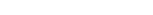                              ИСПОЛНИТЕЛЯ, ЗАКАЗЧИКА, ОБУЧАЮЩЕГОСЯ2.1. Исполнитель: 2.1.1. Организует и обеспечивает надлежащее предоставление услуг, указанных в п.1.1. настоящего Договора. 2.1.2. Обеспечивает Обучающемуся предусмотренные выбранной образовательной программой условия её освоения. 2.1.3. Обеспечивает Обучающемуся уважение человеческого достоинства, защиту от всех форм физического и психического насилия, оскорбления личности, охрану жизни и здоровья во время нахождения в школе. 2.1.4. Осуществляет материально-техническое обеспечение образовательной деятельности, оборудование помещений в соответствии с нормами и требованиями, в том числе в соответствии с федеральными государственными образовательными стандартами. 2.1.5. Знакомит Заказчика и Обучающегося с Уставом, лицензией на осуществление образовательной деятельности, образовательными программами и другими документами, регламентирующими организацию и осуществление образовательной деятельности, правами и обязанностями Обучающегося посредством официального сайта школы. 2.1.6. Знакомит Заказчика с ходом и содержанием учебного процесса, итогами успеваемости Обучающегося. 2.1.7. Уведомляет Заказчика об изменениях и дополнениях, вносимых в образовательный процесс. 2.1.8. Обеспечивает условия подготовки Обучающимся домашних заданий, для иной самоподготовки, организует досуг Обучающегося. В случае сокращения Заказчиком по своей инициативе времени, отведенному на самоподготовку Обучающегося в школе, и данное обстоятельство привело к неполному освоению им образовательной программы, Исполнитель не несет ответственности за полноту предоставленного им образования. 2.1.9. Предоставляет возможность получения доступной информации и материалов для учебной работы. 2.1.10. Осуществляет комплекс мер по организации питания и хозяйственно-бытового обслуживания, обеспечению соблюдения им личной гигиены и режима дня, присмотру и уходу за Обучающимся во время его нахождения в школе. 2.1.11. Обеспечивает получение образования Обучающимся в классе с наполняемостью не более 1 человек. 2.1.12. Осуществляет текущий контроль успеваемости и промежуточную аттестацию Обучающегося в соответствии с Уставом школы и требованиями законодательства Российской Федерации в сфере образования. 2.1.13. Сохраняет место за Обучающимся в случае его болезни, лечения, карантина, отпуска родителей, каникул и в других случаях пропуска занятий по уважительным причинам. 2.1.14. Ведёт личное дело и документы по успеваемости Обучающегося в соответствии с принятыми стандартами школьного делопроизводства, предоставляет указанные документы Заказчику на ознакомление по требованию последнего. 2.1.15. При отчислении Обучающегося из школы, предоставляет Заказчику соответствующие документы установленного образца. 2.1.16. Обеспечивает соблюдение техники безопасности на учебных занятиях и во время нахождения Обучающегося в школе. 2.1.17. Организует трёхразовое питание Обучающегося во время его нахождения в школе.
2.1.18. Содействует деятельности общественных объединений Обучающихся, родителей, осуществляемой в школе и не запрещённой законодательством Российской Федерации. 2.2. Заказчик: 2.2.1. Воспитывает Обучающегося, создаёт необходимые условия для получения им образования. 2.2.2. Обеспечивает соблюдение Обучающимся Устава школы, правил нахождения в школе. 2.2.3. Требует от Обучающегося уважения человеческого достоинства других учащихся школы, педагогов и иных сотрудников школы.
2.2.4. Соблюдает морально-этические нормы при общении с администрацией школы и его сотрудниками, при общении с иными учащимися и их представителями.2.2.5. Обеспечивает своевременную явку Обучающегося на занятия, своевременно забирает из школы. В случае сокращения пребывания Обучающегося в школе по своей инициативе в течение дня обеспечивает выполнение Обучающимся домашних заданий. 2.2.6. Письменно уведомляет школу в случаи необходимости пропуска Обучающимся занятий по любым причинам заблаговременно. 2.2.7. Обеспечивает Обучающегося необходимыми средствами для обучения и воспитания. 2.2.8. Создаёт благоприятные условия для выполнения домашних заданий и самообразования Обучающегося дома. 2.2.9. Контролирует совместно с Исполнителем обучение ребенка. 2.2.10. Требует от Обучающегося толерантного отношения к другим ученикам и педагогам, не допускать употребления нецензурных слов и националистических оскорблений. 2.2.11. Не допускает наличия у Обучающегося в школе огнеопасных, токсичных, колющих и режущих, а также других опасных для жизни и здоровья предметов (сигарет, спичек, зажигалок, ножей и т.д.). 2.2.12. Письменно информирует администрацию и педагогических работников (классного руководителя) о лицах, которым может быть доверен ребенок по окончании учебного дня, о телефонах для связи с Родителем в течение учебного дня. 2.2.13. Предоставляет оформленные должным образом документы при поступлении Обучающегося в школу.2.2.14. Контролирует состояние здоровья Обучающегося и информирует школу о его болезни в течение двух дней со дня начала болезни.2.2.15. Предоставляет медицинскую справку о состоянии здоровья Обучающегося в случае пропуска занятий более 3-х дней.2.2.16. Не допускает посещения школы Обучающимся в случаи обнаружения у него инфекционных заболеваний, создающих угрозу заражения остальных Обучающихся и персонала школы. 2.2.17. Информирует Исполнителя об изменениях в физическом и психическом состоянии Обучающегося, препятствующих обучению и воспитанию в школе. 2.2.18. Уведомляет школу о наличии медицинских показаний для ограничения занятий Обучающегося, о наличии каких-либо ограничений в питании. 2.2.19. Своевременно реагирует на рекомендации педагогов и персонала школы относительно развития и поведения Обучающегося. 2.2.20. Несет материальную ответственность согласно Гражданскому кодексу РФ за ущерб, причинённый̆ Исполнителю, по вине Обучающегося. 2.2.21. Посещает родительские собрания по мере их созыва. 2.2.22. Своевременно информирует Исполнителя о всех изменениях, касающихся проживания, регистрации и других изменениях, связанных с пребыванием Обучающегося в школе. 2.3. Обучающийся: 2.3.1. Выполняет Устав и локальные акты школы, определяющие права и обязанности Обучающихся. 2.3.2. Выполняет требования образовательной программы школы по срокам и объемам согласно учебным планам. 2.3.3. Уважает права и считается с интересами других учеников и работников школы.2.3.4. Подчиняется требованиям педагогов, работников школы, дежурных учителей. 2.3.5. Бережно относится к имуществу Исполнителя, результатам труда других людей. 2.3.6. Культурно и достойно ведёт себя в школе и за ее пределами. 2.3.7. Соблюдает правила санитарии и гигиены, способствует эстетическому виду школы, чистоте и порядку в ней и на ее территории. 3. ПРАВА ИСПОЛНИТЕЛЯ, ЗАКАЗЧИКА, ОБУЧАЮЩЕГОСЯ3.1. Исполнитель: 3.1.1. Разрабатывает и утверждает образовательные программы школы. 3.1.2. Определяет список учебников и учебных пособий в соответствие с утверждённым федеральным перечнем учебников, рекомендованных к использованию 3.1.3. Определяет программу развития школы, содержание, формы и методы образовательной работы. 3.1.4. Устанавливает режим работы школы (сроки каникул, расписание занятий, продолжительность учебной недели и т.д.) в соответствие с Уставом школы. 3.1.5. Поощряет обучающегося или применяет меры взыскания в соответствие с Уставом школы. 3.1.6. Осуществляет текущий контроль успеваемости и промежуточной аттестации Обучающегося, установление форм, периодичности и порядка проведения. 3.1.7. Устанавливает требования к одежде обучающегося в соответствие с Уставом во время нахождения в школе. 3.1.8. Исполнитель вправе уведомить Заказчика о нецелесообразности оказания Обучающемуся образовательных услуг вследствие его индивидуальных особенностей, делающих невозможным или педагогически нецелесообразным оказание данных услуг. 3.1.9. Исполнитель вправе на основании Решения учредителя изменить стоимость обучения по завершению периода, указанного в п 4.2. настоящего Договора.3.2. Заказчик: 3.2.1. Знакомится с Уставом школы, лицензией № Л035-01213-63/00198785 от 07.04.2021 на право осуществления образовательной деятельности, образовательными программами, реализуемыми Исполнителем, и другими документами, регламентирующими образовательную деятельность, правами и обязанностями обучающегося посредством доски информации, официального сайта  школы и путём направления письменного запроса в адрес директора школы. 3.2.2. Защищает права и законные интересы Обучающегося.
3.2.3. Принимает участие в управление Школой в форме, определенной её Уставом.
3.2.4. Выбирает форму обучения и форму образования Обучающегося.
3.2.5. Знакомится с содержанием образования, используемыми методами обучения и воспитания, образовательными технологиями, а также с результатами образовательного процесса. 3.2.6. Вносит предложения, касающиеся изменений учебно-воспитательного процесса.
3.2.7. Заказчик вправе односторонне отказаться от исполнения Договора в случаи существенного нарушения со стороны школы условий настоящего Договора либо Устава, а также в иных случаях, предусмотренных настоящим Договором, Уставом школы и действующим законодательством. 3.3. Обучающийся: 3.3.1. Получение среднего общего образования в пределах федеральных государственных образовательных стандартов. 3.3.2. Обучение в пределах федеральных государственных образовательных стандартов по индивидуальным учебным планам, ускоренный курс обучения, сдачу экстерном экзаменов по любому предмету. 3.3.3. Объективную оценку своих знаний и умений.
3.3.4. Свободное посещение мероприятий, не предусмотренных учебным планом.3.3.5.Пользование библиотечно-информационными ресурсами библиотеки школы, Интернет- ресурсами, оборудованием, учебными пособиями.
3.3.6. Участие в управление школой в форме, определяемой его Уставом.
3.3.7. Защиту чести, достоинства и неприкосновенности личности.
3.3.8. Участие во всех мероприятиях школы.
3.3.9. Добровольное привлечение к труду, не предусмотренному образовательной программой. 3.3.10. Развитие своих способностей в зависимости от склонностей и интересов.
3.3.11. Знакомство с Уставом школы, правилами внутреннего распорядка, другими локальными актами школы.4. ПОРЯДОК ОПЛАТЫ УСЛУГ4.1. Размер оплаты по настоящему Договору утверждается единственным учредителем АНО ОО «АКАДЕМИЯ» на каждый учебный год.4.2. Полная стоимость оплаты Заказчиком услуг по настоящему договору на период с __________________ г.   составляет  __________  ( __________ ) рублей 00 копеек. 4.3. Стоимость услуг может быть изменена с учетом уровня инфляции, предусмотренного основными характеристиками федерального бюджета на очередной финансовый год и плановый период. В случае несогласия Заказчика с изменением размера стоимости услуг по настоящему Договору Исполнитель вправе отказаться от исполнения данного Договора. При этом Заказчик обязан оплатить ранее оказанные по Договору услуги. 4.4. Если последний день установленного срока внесения оплаты приходится на нерабочий день, то датой внесения оплаты считается первый рабочий день, следующий за нерабочим. 4.5. В случае пересмотра размера стоимости услуг по основаниям, изложенным в п.4.2 Договора, Исполнитель уведомляет об этом Заказчика не менее, чем за месяц до изменений. Размер платежей, пересматривается по оставшимся периодам пропорционально изменению стоимости. 4.6. Средства, поступившие в оплату последующих периодов (т. е. за пределами фактического периода), подлежат возврату Заказчику в случае расторжения договора или одностороннего отказа какой-либо из сторон от исполнения договора.
5. ОТВЕТСТВЕННОСТЬ ИСПОЛНИТЕЛЯ, ЗАКАЗЧИКА, ОБУЧАЮЩЕГОСЯ5.1. За неисполнение либо ненадлежащее исполнение обязательств по договору Исполнитель, Заказчик и Обучающийся несут ответственность, предусмотренную договором и законодательством Российской Федерации. 5.2. Споры, которые могут возникнуть между сторонами данного Договора в процессе реализации его условий и которые не будут урегулированы путем переговоров и консультаций, подлежат рассмотрению в суде. 5.3. Ни одна из сторон не несет ответственности перед другой стороной за задержку или невыполнение обязательств по настоящему договору, обусловленные обстоятельствами, возникшими помимо воли и желания сторон и которые нельзя предвидеть или избежать. 6. ПОРЯДОК ИЗМЕНЕНИЯ И РАСТОРЖЕНИЯ ДОГОВОРА6.1. Настоящий договор может быть изменен или расторгнут по взаимному соглашению сторон. 6.2. По требованию одной из сторон настоящий договор может быть расторгнут по решению суда при существенном нарушении договора другой стороной, а также в иных случаях, предусмотренных действующим законодательством и настоящим договором. 6.3. Исполнитель вправе в одностороннем порядке расторгнуть настоящий договор в случае:
а) применения к обучающемуся, достигшему возраста 15 лет, отчисления как меры дисциплинарного взыскания; б) просрочки оплаты стоимости образовательных услуг; в) невозможности надлежащего исполнения обязательств по оказанию образовательных услуг вследствие действий (бездействия) обучающегося. 6.4. В случае расторжения договора по инициативе Исполнителя, он обязан мотивировать свои действия и уведомить Заказчика не позднее, чем за 10 дней до расторжения. 6.5. Заказчик вправе отказаться от исполнения настоящего договора в любое время при условии оплаты исполнителю фактически понесенных им расходов, связанных с исполнением обязательств по данному договору. 6.6. Заказчик вправе отказаться от исполнения настоящего договора в следующих случаях:
- в случае перевода Обучающегося для продолжения освоения образовательной программы в другую организацию, осуществляющую образовательную деятельность;
- при наличии уважительных причин и обстоятельств, не зависящих от воли Обучающегося или Заказчика (болезнь, переезд, тяжелое материальное положение и т.п.); - повышения стоимости услуг; - существенного нарушения со стороны Исполнителя условий настоящего договора либо Устава, а также в иных случаях, предусмотренных настоящим договором, Уставом школы и действующим законодательством. 6.7. Заказчик и Исполнитель имеют право расторгать либо изменять настоящий договор вне зависимости от наличия согласия Обучающегося. 6.8. В случае одностороннего отказа от исполнения договора полностью или частично, когда такой отказ допускается законом или соглашением сторон, договор считается соответственно расторгнутым или измененным. 7. ОБЩИЕ УСЛОВИЯ7.1. Настоящий Договор составлен в 2 экземплярах, имеющих одинаковую юридическую силу. 7.2. Изменения и дополнения в Договор вносятся по соглашению сторон в письменной форме. 7.3. Подписывая настоящий Договор, Заказчик подтверждает, что ознакомлен с Уставом, лицензией на осуществление образовательной деятельности, свидетельством о государственной аккредитации, образовательными программами и другими документами, регламентирующими организацию и осуществление образовательной деятельности, права и обязанности Обучающегося. 7.4. За личные вещи Обучающегося Исполнитель ответственности не несёт. 8. СРОК ДЕЙСТВИЯ ДОГОВОРА8.1. Срок действия данного Договора с _____________ года  по ______________ года. 9. АДРЕСА, РЕКВИЗИТЫ СТОРОНИСПОЛНИТЕЛЬ:АНО ОО «АКАДЕМИЯ».  Юридический адрес:443124, Российская Федерация, город Самара, улица Солнечная, дом 22, НП 201 Телефон 8 (927) 260 27 21 Адрес электронной почты: academ163@yandex.ru Адрес сайта в сети интернет http://академия163.рф ИНН/КПП 6316266840/631601001 ОГРН 1206300043784Банк ПАО банк «АВАНГАРД» ИНН 7702021163 к/сч 30101810000000000201р/сч 40703810751100001164 БИК 044525201ЗАКАЗЧИК:ФИО_________________________________________________________________________Телефон____________________________Место жительства _____________________________________________________________ Документ, удостоверяющий личность: _________________серия _________ № __________ Дата выдачи _________________ Код подразделения ________________________________ Кем выдан ____________________________________________________________________ Реквизиты документа, удостоверяющего полномочия представителя Заказчика____________________________________________________________________10. ПОДПИСИ СТОРОН10.1. Расписываясь в настоящем Договоре, Заказчик подтверждает факт ознакомления с Уставом Школы, лицензией № Л035-01213-63/00198785 от 07.04.2021 на осуществление образовательной деятельности, образовательной программой и другими документами, регламентирующими организацию и осуществление образовательной деятельности, права и обязанности Обучающихся. 10.2. Настоящий договор составлен в двух_идентичных экземплярах имеющих равную юридическую силу, по одному для каждой из сторон. ИСПОЛНИТЕЛЬ                                                                         ЗАКАЗЧИК         Генеральный Директор                                                                АНО ОО «АКАДЕМИЯ»                                              _________________________________Е.С.Богданова                              ___                                            (ФИ.О. подпись)        